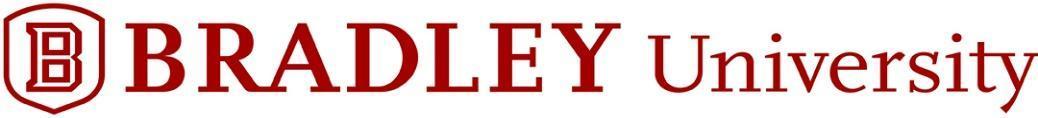 Center for Teaching Excellence and LearningIncreasing Student Access and Success with OERRubric for ApplicationsCriteriaYes (2 pts.)No (1 pt.)Textbook change would affect >50 students a year based on enrollmentSignificant cost savings (>$100/textbook)Impact on students thoughtfully discussedAdjustments to teaching practice thoughtfully discussed